Colegio Emilia Riquelme. 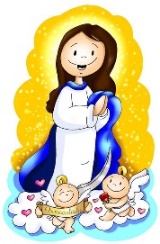 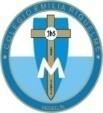 Taller de Tecnología e informática. Grado: CUARTO. Nuestra clase en el horario normal son los VIERNES de 10:30 a 11:30 am. Gracias por su apoyo y envió puntual.Un saludo enorme y Dios los guarde.Correo: pbustamante@campus.com.co  (por favor en el asunto del correo escribir nombre apellido y grado. Gracias)Esta clase será virtual por zoom a las 10:30 am. Más adelante les comparto el enlace con la profe.Copiar en el cuaderno.Fecha 24 DE JULIO 2020Saludo: TARJETA.Tema: EL VIDRIO.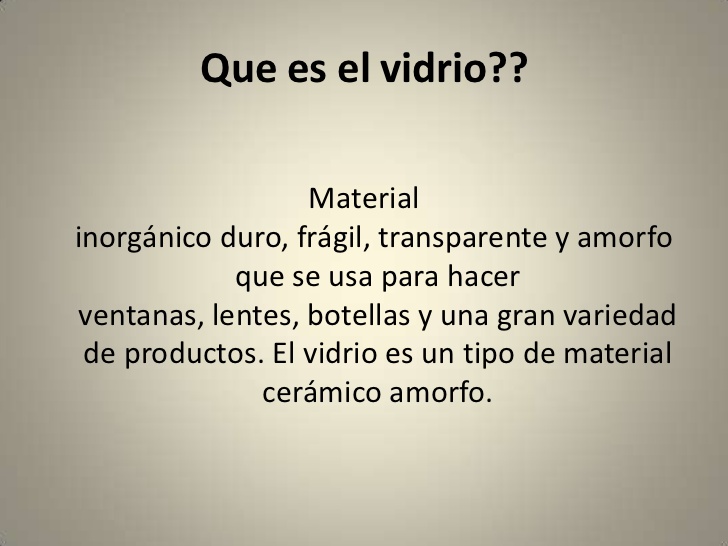 AMORFO: Que no tiene una forma definida.INORGANICO: Que no tiene vida ni puede tenerla.Actividad: Realiza una sopa de letras de 10 palabras que se relacionen con el vidrio. RECUERDA PINTAR LAS PALABRAS Y HACER UNA LISTA.RECUERDA ENVIAR LA EVIDENCIA AL CORREO CON NOMBRE Y GRADO.Y enviar a tiempo la actividad propuesta en cada semana. GraciasPreguntas curiosas:¿Qué ventajas trae reciclar el aceite de cocina?Ahorrar en costos por reparación de drenaje, menos contaminación del agua, y fabricación de nuevos productos.Menos contaminación por compra de aceite nuevo, ya que al reciclarlo se puede utilizar en la preparación de productos nuevos.¿Cuál es un producto tecnológico?Gas natural.                 C. Petróleo.Seda.                            D. plástico.